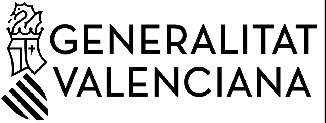 MODELO DE DECLARACIÓN RESPONSABLE DE AUSENCIA DE CONFLICTO DE INTERESES (DACI) EN LOS PROCEDIMIENTOS DE  CONTRATACIÓNMODELO DE DECLARACIÓN RESPONSABLE DE AUSENCIA DE CONFLICTO DE INTERESES (DACI) EN LOS PROCEDIMIENTOS DE  CONTRATACIÓNMODELO DE DECLARACIÓN RESPONSABLE DE AUSENCIA DE CONFLICTO DE INTERESES (DACI) EN LOS PROCEDIMIENTOS DE  CONTRATACIÓNMODELO DE DECLARACIÓN RESPONSABLE DE AUSENCIA DE CONFLICTO DE INTERESES (DACI) EN LOS PROCEDIMIENTOS DE  CONTRATACIÓNADATOS DE LA PERSONA DECLARANTEDATOS DE LA PERSONA DECLARANTEDATOS DE LA PERSONA DECLARANTED./DÑA. (NOMBRE Y APELLIDOS )D./DÑA. (NOMBRE Y APELLIDOS )D./DÑA. (NOMBRE Y APELLIDOS )D./DÑA. (NOMBRE Y APELLIDOS )EN CALIDAD DE:ASPIRANTES CI 227/23EN CALIDAD DE:ASPIRANTES CI 227/23EN CALIDAD DE:ASPIRANTES CI 227/23NIFEN REPRESENTACIÓN DE:EN REPRESENTACIÓN DE:EN REPRESENTACIÓN DE:NIFBEXPEDIENTE/PROCEDIMIENTOEXPEDIENTE/PROCEDIMIENTOEXPEDIENTE/PROCEDIMIENTOEXPEDIENTE GVA-THINKINAZUL/2021/021EXPEDIENTE GVA-THINKINAZUL/2021/021Convocatoria de selección Personal Investigador o colaborador en tareas de investigación  ref. 227/23 de la Universidad Miguel Hernández de Elche (UMH).Convocatoria de selección Personal Investigador o colaborador en tareas de investigación  ref. 227/23 de la Universidad Miguel Hernández de Elche (UMH).CONTRATOCONTRATOContratación INDEFINIDA con cargo a actividades finalistas (TITULADO SUP II)Contratación INDEFINIDA con cargo a actividades finalistas (TITULADO SUP II)CDECLARACIÓNDECLARACIÓNDECLARACIÓNAl objeto de garantizar la imparcialidad en el procedimiento de contratación arriba referenciado, el/los abajo firmante/s, como participante/s en el proceso de preparación y tramitación del expediente, declara/declaran:Primero. Estar informado/s de lo siguiente:Que el artículo 61.3 «Conflicto de intereses», del Reglamento (UE, Euratom) 2018/1046 del Parlamento Europeo y del Consejo, de 18 de julio (Reglamento financiero de la UE) establece que «existirá conflicto de intereses cuando el ejercicio imparcial y objetivo de las funciones se vea comprometido por razones familiares, afectivas, de afinidad política o nacional, de interés económico o por cualquier motivo directo o indirecto de interés personal».Que el artículo 64 «Lucha contra la corrupción y prevención de los conflictos de intereses» de la Ley 9/2017, de 8 de noviembre, de Contratos del Sector Público, tiene el fin de evitar cualquier distorsión de la competencia y garantizar la transparencia en el procedimiento y asegurar la igualdad de trato a todos los candidatos y licitadores.Que el artículo 23 «Abstención», de la Ley 40/2015, de 1 octubre, de Régimen Jurídico del Sector Público, establece que deberán abstenerse de intervenir en el procedimiento «las autoridades y el personal al servicio de las Administraciones en quienes se den algunas de las circunstancias señaladas en el apartado siguiente», siendo éstas:Tener interés personal en el asunto de que se trate o en otro en cuya resolución pudiera influir la de aquél; ser administrador de sociedad o entidad interesada, o tener cuestión litigiosa pendiente con algún interesado.Tener un vínculo matrimonial o situación de hecho asimilable y el parentesco de consanguinidad dentro del cuarto grado o de afinidad dentro del segundo, con cualquiera de los interesados, con los administradores de entidades o sociedades interesadas y también con los asesores, representantes legales o mandatarios que intervengan en el procedimiento, así como compartir despacho profesional o estar asociado con éstos para el asesoramiento, la representación o el mandato.Tener amistad íntima o enemistad manifiesta con alguna de las personas mencionadas en el apartado anterior.Haber intervenido como perito o como testigo en el procedimiento de que se trate.Tener relación de servicio con persona natural o jurídica interesada directamente en el asunto, o haberle prestado en los dos últimos años servicios profesionales de cualquier tipo y en cualquier circunstancia o lugar».Que el apartado 3 de la Disposición Adicional centésima décima segunda de la Ley 31/2022, de 23 de diciembre, de Presupuestos Generales del Estado para 2023, establece que «El análisis sistemático y automatizado del riesgo de conflicto de interés resulta de aplicación a los empleados públicos y resto de personal al servicio de entidades decisoras, ejecutoras e instrumentales que participen, de forma individual o mediante su pertenencia a órganos colegiados, en los procedimientos descritos de adjudicación de contratos o de concesión de subvenciones».Que el apartado 4 de la citada disposición adicional centésima décima segunda establece que:«A través de la herramienta informática se analizarán las posibles relaciones familiares o vinculaciones societarias, directas o indirectas, en las que se pueda dar un interés personal o económico susceptible de provocar un conflicto de interés, entre las personas a las que se refiere el apartado anterior y los participantes en cada procedimiento».«Para la identificación de las relaciones o vinculaciones la herramienta contendrá, entre otros, los datos de titularidad real de las personas jurídicas a las que se refiere el artículo 22.2.d).iii) del Reglamento (UE) 241/2021, de 12 febrero, obrantes en las bases de datos de la Agencia Estatal de Administración Tributaria y los obtenidos a través de los convenios suscritos con los Colegios de Notarios y Registradores».Segundo. Que no se encuentra/n incurso/s en ninguna situación que pueda calificarse de conflicto de intereses de las indicadas en el artículo 61.3 del Reglamento Financiero de la UE y que no concurre en su/s persona/s ninguna causa de abstención del artículo 23.2 de la Ley 40/2015, de 1 de octubre, de Régimen Jurídico del Sector Público que pueda afectar al procedimiento de licitación/concesión de subvenciones.Tercero. Que se compromete/n a poner en conocimiento del órgano de contratación/comisión de valoración, sin dilación, cualquier situación de conflicto de interés que pudiera conocer y producirse en cualquier momento del procedimiento en curso.Cuarto. Que conoce que una declaración de ausencia de conflicto de interés que se demuestre que sea falsa, acarreará las consecuencias disciplinarias/administrativas/judiciales que establezca la normativa de aplicación.En 	  ,	 	  de	 	  de	 	Firmado AspiranteAl objeto de garantizar la imparcialidad en el procedimiento de contratación arriba referenciado, el/los abajo firmante/s, como participante/s en el proceso de preparación y tramitación del expediente, declara/declaran:Primero. Estar informado/s de lo siguiente:Que el artículo 61.3 «Conflicto de intereses», del Reglamento (UE, Euratom) 2018/1046 del Parlamento Europeo y del Consejo, de 18 de julio (Reglamento financiero de la UE) establece que «existirá conflicto de intereses cuando el ejercicio imparcial y objetivo de las funciones se vea comprometido por razones familiares, afectivas, de afinidad política o nacional, de interés económico o por cualquier motivo directo o indirecto de interés personal».Que el artículo 64 «Lucha contra la corrupción y prevención de los conflictos de intereses» de la Ley 9/2017, de 8 de noviembre, de Contratos del Sector Público, tiene el fin de evitar cualquier distorsión de la competencia y garantizar la transparencia en el procedimiento y asegurar la igualdad de trato a todos los candidatos y licitadores.Que el artículo 23 «Abstención», de la Ley 40/2015, de 1 octubre, de Régimen Jurídico del Sector Público, establece que deberán abstenerse de intervenir en el procedimiento «las autoridades y el personal al servicio de las Administraciones en quienes se den algunas de las circunstancias señaladas en el apartado siguiente», siendo éstas:Tener interés personal en el asunto de que se trate o en otro en cuya resolución pudiera influir la de aquél; ser administrador de sociedad o entidad interesada, o tener cuestión litigiosa pendiente con algún interesado.Tener un vínculo matrimonial o situación de hecho asimilable y el parentesco de consanguinidad dentro del cuarto grado o de afinidad dentro del segundo, con cualquiera de los interesados, con los administradores de entidades o sociedades interesadas y también con los asesores, representantes legales o mandatarios que intervengan en el procedimiento, así como compartir despacho profesional o estar asociado con éstos para el asesoramiento, la representación o el mandato.Tener amistad íntima o enemistad manifiesta con alguna de las personas mencionadas en el apartado anterior.Haber intervenido como perito o como testigo en el procedimiento de que se trate.Tener relación de servicio con persona natural o jurídica interesada directamente en el asunto, o haberle prestado en los dos últimos años servicios profesionales de cualquier tipo y en cualquier circunstancia o lugar».Que el apartado 3 de la Disposición Adicional centésima décima segunda de la Ley 31/2022, de 23 de diciembre, de Presupuestos Generales del Estado para 2023, establece que «El análisis sistemático y automatizado del riesgo de conflicto de interés resulta de aplicación a los empleados públicos y resto de personal al servicio de entidades decisoras, ejecutoras e instrumentales que participen, de forma individual o mediante su pertenencia a órganos colegiados, en los procedimientos descritos de adjudicación de contratos o de concesión de subvenciones».Que el apartado 4 de la citada disposición adicional centésima décima segunda establece que:«A través de la herramienta informática se analizarán las posibles relaciones familiares o vinculaciones societarias, directas o indirectas, en las que se pueda dar un interés personal o económico susceptible de provocar un conflicto de interés, entre las personas a las que se refiere el apartado anterior y los participantes en cada procedimiento».«Para la identificación de las relaciones o vinculaciones la herramienta contendrá, entre otros, los datos de titularidad real de las personas jurídicas a las que se refiere el artículo 22.2.d).iii) del Reglamento (UE) 241/2021, de 12 febrero, obrantes en las bases de datos de la Agencia Estatal de Administración Tributaria y los obtenidos a través de los convenios suscritos con los Colegios de Notarios y Registradores».Segundo. Que no se encuentra/n incurso/s en ninguna situación que pueda calificarse de conflicto de intereses de las indicadas en el artículo 61.3 del Reglamento Financiero de la UE y que no concurre en su/s persona/s ninguna causa de abstención del artículo 23.2 de la Ley 40/2015, de 1 de octubre, de Régimen Jurídico del Sector Público que pueda afectar al procedimiento de licitación/concesión de subvenciones.Tercero. Que se compromete/n a poner en conocimiento del órgano de contratación/comisión de valoración, sin dilación, cualquier situación de conflicto de interés que pudiera conocer y producirse en cualquier momento del procedimiento en curso.Cuarto. Que conoce que una declaración de ausencia de conflicto de interés que se demuestre que sea falsa, acarreará las consecuencias disciplinarias/administrativas/judiciales que establezca la normativa de aplicación.En 	  ,	 	  de	 	  de	 	Firmado AspiranteAl objeto de garantizar la imparcialidad en el procedimiento de contratación arriba referenciado, el/los abajo firmante/s, como participante/s en el proceso de preparación y tramitación del expediente, declara/declaran:Primero. Estar informado/s de lo siguiente:Que el artículo 61.3 «Conflicto de intereses», del Reglamento (UE, Euratom) 2018/1046 del Parlamento Europeo y del Consejo, de 18 de julio (Reglamento financiero de la UE) establece que «existirá conflicto de intereses cuando el ejercicio imparcial y objetivo de las funciones se vea comprometido por razones familiares, afectivas, de afinidad política o nacional, de interés económico o por cualquier motivo directo o indirecto de interés personal».Que el artículo 64 «Lucha contra la corrupción y prevención de los conflictos de intereses» de la Ley 9/2017, de 8 de noviembre, de Contratos del Sector Público, tiene el fin de evitar cualquier distorsión de la competencia y garantizar la transparencia en el procedimiento y asegurar la igualdad de trato a todos los candidatos y licitadores.Que el artículo 23 «Abstención», de la Ley 40/2015, de 1 octubre, de Régimen Jurídico del Sector Público, establece que deberán abstenerse de intervenir en el procedimiento «las autoridades y el personal al servicio de las Administraciones en quienes se den algunas de las circunstancias señaladas en el apartado siguiente», siendo éstas:Tener interés personal en el asunto de que se trate o en otro en cuya resolución pudiera influir la de aquél; ser administrador de sociedad o entidad interesada, o tener cuestión litigiosa pendiente con algún interesado.Tener un vínculo matrimonial o situación de hecho asimilable y el parentesco de consanguinidad dentro del cuarto grado o de afinidad dentro del segundo, con cualquiera de los interesados, con los administradores de entidades o sociedades interesadas y también con los asesores, representantes legales o mandatarios que intervengan en el procedimiento, así como compartir despacho profesional o estar asociado con éstos para el asesoramiento, la representación o el mandato.Tener amistad íntima o enemistad manifiesta con alguna de las personas mencionadas en el apartado anterior.Haber intervenido como perito o como testigo en el procedimiento de que se trate.Tener relación de servicio con persona natural o jurídica interesada directamente en el asunto, o haberle prestado en los dos últimos años servicios profesionales de cualquier tipo y en cualquier circunstancia o lugar».Que el apartado 3 de la Disposición Adicional centésima décima segunda de la Ley 31/2022, de 23 de diciembre, de Presupuestos Generales del Estado para 2023, establece que «El análisis sistemático y automatizado del riesgo de conflicto de interés resulta de aplicación a los empleados públicos y resto de personal al servicio de entidades decisoras, ejecutoras e instrumentales que participen, de forma individual o mediante su pertenencia a órganos colegiados, en los procedimientos descritos de adjudicación de contratos o de concesión de subvenciones».Que el apartado 4 de la citada disposición adicional centésima décima segunda establece que:«A través de la herramienta informática se analizarán las posibles relaciones familiares o vinculaciones societarias, directas o indirectas, en las que se pueda dar un interés personal o económico susceptible de provocar un conflicto de interés, entre las personas a las que se refiere el apartado anterior y los participantes en cada procedimiento».«Para la identificación de las relaciones o vinculaciones la herramienta contendrá, entre otros, los datos de titularidad real de las personas jurídicas a las que se refiere el artículo 22.2.d).iii) del Reglamento (UE) 241/2021, de 12 febrero, obrantes en las bases de datos de la Agencia Estatal de Administración Tributaria y los obtenidos a través de los convenios suscritos con los Colegios de Notarios y Registradores».Segundo. Que no se encuentra/n incurso/s en ninguna situación que pueda calificarse de conflicto de intereses de las indicadas en el artículo 61.3 del Reglamento Financiero de la UE y que no concurre en su/s persona/s ninguna causa de abstención del artículo 23.2 de la Ley 40/2015, de 1 de octubre, de Régimen Jurídico del Sector Público que pueda afectar al procedimiento de licitación/concesión de subvenciones.Tercero. Que se compromete/n a poner en conocimiento del órgano de contratación/comisión de valoración, sin dilación, cualquier situación de conflicto de interés que pudiera conocer y producirse en cualquier momento del procedimiento en curso.Cuarto. Que conoce que una declaración de ausencia de conflicto de interés que se demuestre que sea falsa, acarreará las consecuencias disciplinarias/administrativas/judiciales que establezca la normativa de aplicación.En 	  ,	 	  de	 	  de	 	Firmado AspiranteAl objeto de garantizar la imparcialidad en el procedimiento de contratación arriba referenciado, el/los abajo firmante/s, como participante/s en el proceso de preparación y tramitación del expediente, declara/declaran:Primero. Estar informado/s de lo siguiente:Que el artículo 61.3 «Conflicto de intereses», del Reglamento (UE, Euratom) 2018/1046 del Parlamento Europeo y del Consejo, de 18 de julio (Reglamento financiero de la UE) establece que «existirá conflicto de intereses cuando el ejercicio imparcial y objetivo de las funciones se vea comprometido por razones familiares, afectivas, de afinidad política o nacional, de interés económico o por cualquier motivo directo o indirecto de interés personal».Que el artículo 64 «Lucha contra la corrupción y prevención de los conflictos de intereses» de la Ley 9/2017, de 8 de noviembre, de Contratos del Sector Público, tiene el fin de evitar cualquier distorsión de la competencia y garantizar la transparencia en el procedimiento y asegurar la igualdad de trato a todos los candidatos y licitadores.Que el artículo 23 «Abstención», de la Ley 40/2015, de 1 octubre, de Régimen Jurídico del Sector Público, establece que deberán abstenerse de intervenir en el procedimiento «las autoridades y el personal al servicio de las Administraciones en quienes se den algunas de las circunstancias señaladas en el apartado siguiente», siendo éstas:Tener interés personal en el asunto de que se trate o en otro en cuya resolución pudiera influir la de aquél; ser administrador de sociedad o entidad interesada, o tener cuestión litigiosa pendiente con algún interesado.Tener un vínculo matrimonial o situación de hecho asimilable y el parentesco de consanguinidad dentro del cuarto grado o de afinidad dentro del segundo, con cualquiera de los interesados, con los administradores de entidades o sociedades interesadas y también con los asesores, representantes legales o mandatarios que intervengan en el procedimiento, así como compartir despacho profesional o estar asociado con éstos para el asesoramiento, la representación o el mandato.Tener amistad íntima o enemistad manifiesta con alguna de las personas mencionadas en el apartado anterior.Haber intervenido como perito o como testigo en el procedimiento de que se trate.Tener relación de servicio con persona natural o jurídica interesada directamente en el asunto, o haberle prestado en los dos últimos años servicios profesionales de cualquier tipo y en cualquier circunstancia o lugar».Que el apartado 3 de la Disposición Adicional centésima décima segunda de la Ley 31/2022, de 23 de diciembre, de Presupuestos Generales del Estado para 2023, establece que «El análisis sistemático y automatizado del riesgo de conflicto de interés resulta de aplicación a los empleados públicos y resto de personal al servicio de entidades decisoras, ejecutoras e instrumentales que participen, de forma individual o mediante su pertenencia a órganos colegiados, en los procedimientos descritos de adjudicación de contratos o de concesión de subvenciones».Que el apartado 4 de la citada disposición adicional centésima décima segunda establece que:«A través de la herramienta informática se analizarán las posibles relaciones familiares o vinculaciones societarias, directas o indirectas, en las que se pueda dar un interés personal o económico susceptible de provocar un conflicto de interés, entre las personas a las que se refiere el apartado anterior y los participantes en cada procedimiento».«Para la identificación de las relaciones o vinculaciones la herramienta contendrá, entre otros, los datos de titularidad real de las personas jurídicas a las que se refiere el artículo 22.2.d).iii) del Reglamento (UE) 241/2021, de 12 febrero, obrantes en las bases de datos de la Agencia Estatal de Administración Tributaria y los obtenidos a través de los convenios suscritos con los Colegios de Notarios y Registradores».Segundo. Que no se encuentra/n incurso/s en ninguna situación que pueda calificarse de conflicto de intereses de las indicadas en el artículo 61.3 del Reglamento Financiero de la UE y que no concurre en su/s persona/s ninguna causa de abstención del artículo 23.2 de la Ley 40/2015, de 1 de octubre, de Régimen Jurídico del Sector Público que pueda afectar al procedimiento de licitación/concesión de subvenciones.Tercero. Que se compromete/n a poner en conocimiento del órgano de contratación/comisión de valoración, sin dilación, cualquier situación de conflicto de interés que pudiera conocer y producirse en cualquier momento del procedimiento en curso.Cuarto. Que conoce que una declaración de ausencia de conflicto de interés que se demuestre que sea falsa, acarreará las consecuencias disciplinarias/administrativas/judiciales que establezca la normativa de aplicación.En 	  ,	 	  de	 	  de	 	Firmado Aspirante